У п’ятницю, 7 жовтня 2016 року, відбулася виїзна перевірка стану впровадження мікропроектів ОСББ в рамках проекту ЄС/ПРООН «Місцевий розвиток орієнтований на громаду-III». Інспекцію проводили координатор Чернігівського обласного  центру розвитку громад проекту ЄС/ПРООН Ніна Підколзіна та наглядова комісія з якості, яку очолив перший заступник міського голови Григорій Олійник. Також на зустрічах були присутні представники ОСББ, підрядних організацій, технічного нагляду. 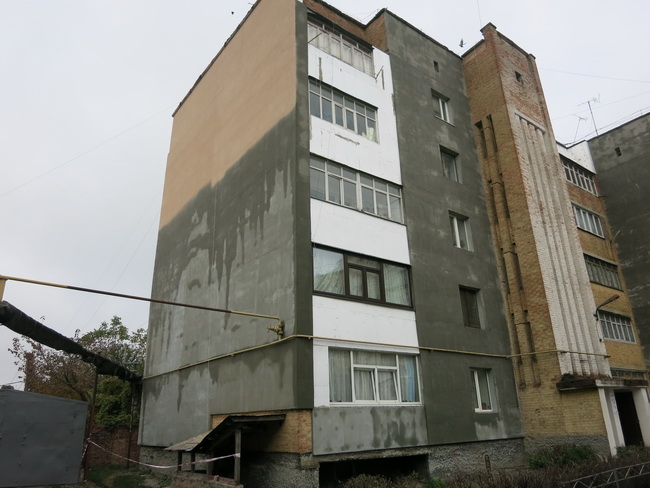 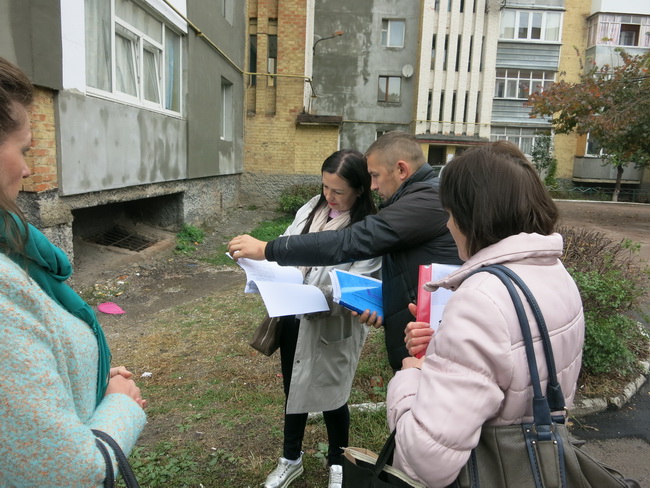 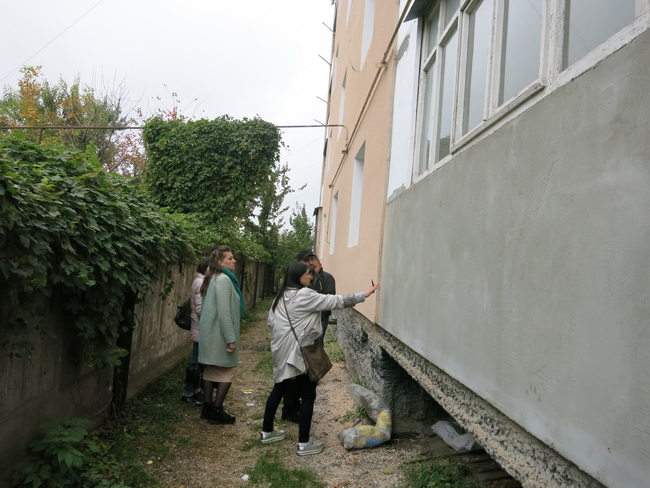 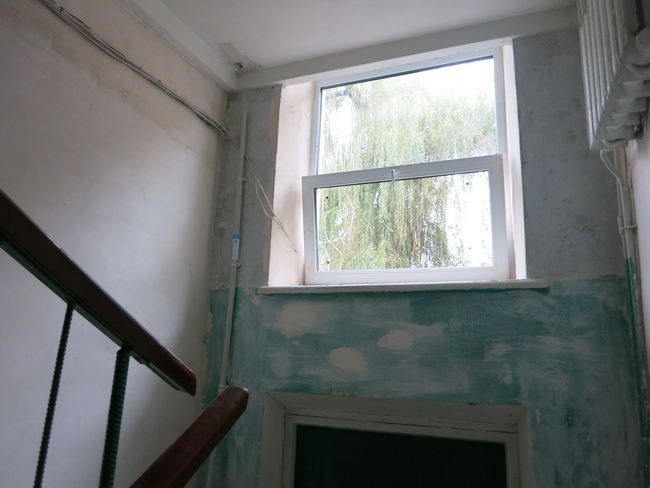 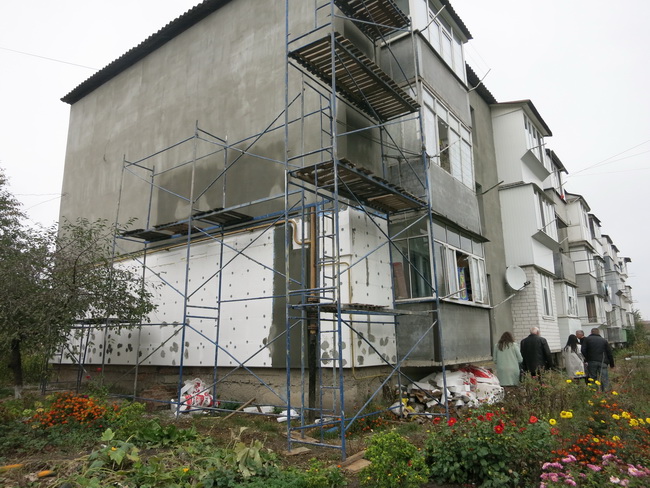 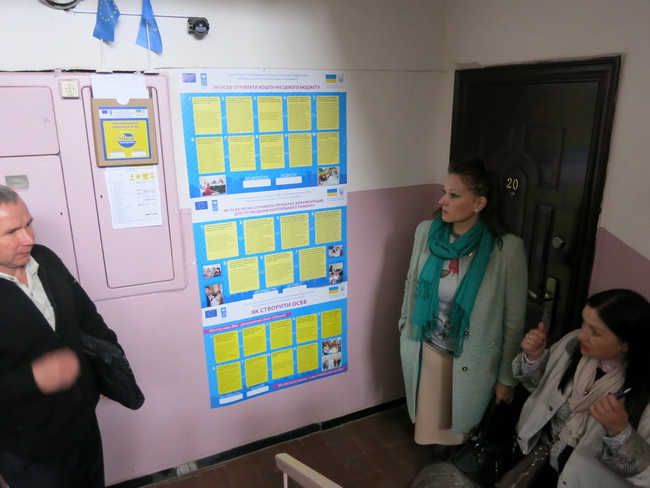 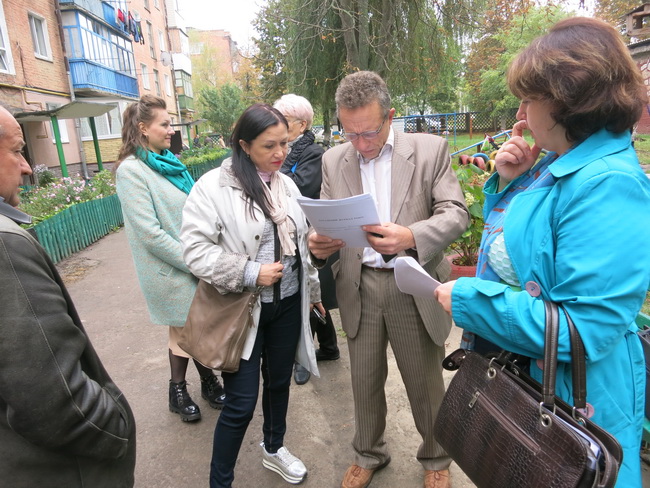 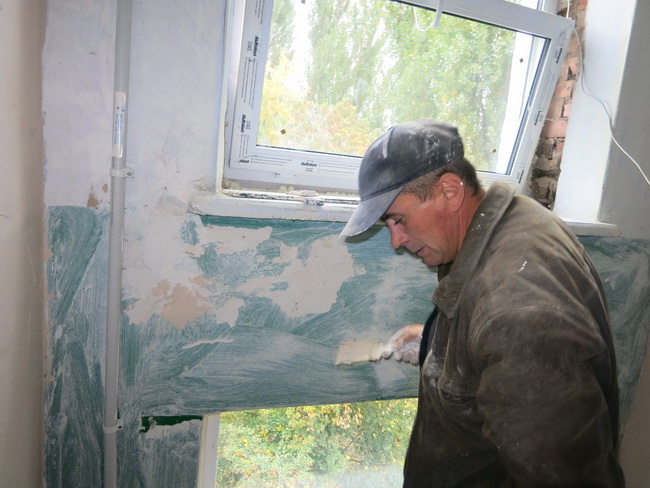 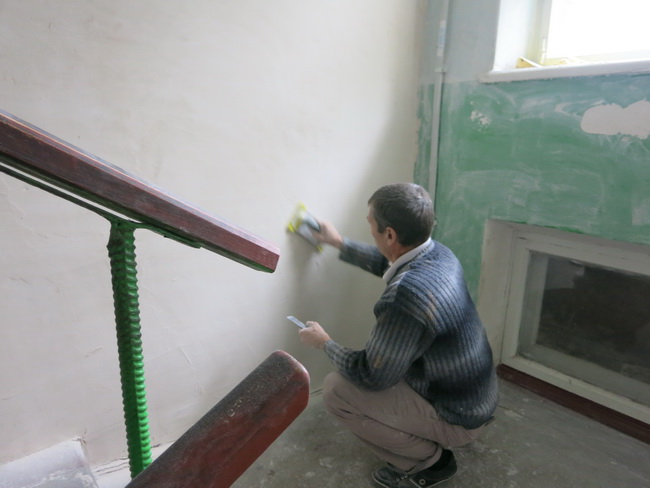 